      ГБУК «Александровский музей» информирует о проводимых мероприятиях, в феврале 2024 года:Директор                                                                                        Н.В. Новохацкаягосударственное бюджетное учреждение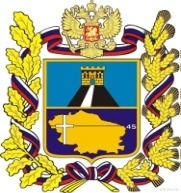 культуры Ставропольского края«Александровский историко-краеведческий музей»К. Маркса ул. 41, с. Александровское,Ставропольский край, 356300Тел. (86557) 2-67-30; факс (86557) 2-67-30E-mail: alex-museum@mail.ruОКПО 74026245 ОГРН 1042601037885ИНН/КПП 2601008590/260101001 ..2023 г. №/02-03Министерство культуры Ставропольского края№ п/пНаименование мероприятияДата и время проведенияАдрес, название учреждения1Час истории «Они защищали Сталинград»   2 февраля     10.00с. Александровское, ул. К. Маркса,41ГБУК «Александровский музей»2Выставка «Гордимся! Верим! Ждём!» (посвящается землякам, участникам СВО) 01-29 февраля    09.00-15.00с. Александровское, ул. К. Маркса,41ГБУК «Александровский музей»3Этно-путешествие «История  утюга»09 февраля 09.30с. Александровское, ул. К. Маркса,41ГБУК «Александровский музей»4Ко Дню воина-интернационалиста урок Мужества «Чтобы помнили»(совместно с ЦДТ)15 февраля   13.00с.Александровское, ул. К. Маркса, 67МБУ ДО «Центр детского творчества»5К Году семьи выставка «Счастливые моменты»05-29 февраля09.00-15.00с. Александровское, ул. К. Маркса,41ГБУК «Александровский музей»6К Международному дню родного языка познавательный урок «Язык родной, дружи со мной»20 февраля 10.00с. Александровское, ул. К. Маркса,41ГБУК «Александровский музей»7Ко Дню защитника Отечества встреча с членами районного Совета ветеранов и участниками СВО  «В служении верном Отчизне клянусь»21 февраля10.00с. Александровское, ул. К. Маркса,41ГБУК «Александровский музей»